                  Zápasnícky klub Baník Prievidza                                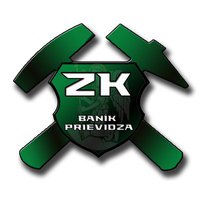                                          ul. Olympionikov č. 4, 971 01 PRIEVIDZA                                                IČO: 30227151, DIČ : 2021478415                         tel.: +421465430335, +421915162971, e-mail : laco@zapasenie.sk, zkbanik@mail.t-com.sk                                                                                            R O Z P I S47. ročník - Medzinarodný turnaj mládeže a priateľstva v zápasení voľným štýlomUsporiadateľ:		            Zápasnícky klub Baník PrievidzaS finančnou podporou:	    Mesto Prievidza                                                   Hornonitrianske bane, a.s. Prievidza                                                   Slovenský zápasnícky zväz S organizač.  spoluúčasťou:  Orchidamos Prievidza, n.o.                                                    VÚC – Trenčiansky samosprávny kraj Dátum:		            13. – 14.  -15. september 2019Miesto konania:	Mestská športová hala v Prievidzi, ul. Olympionikov 2, 971 01 PRIEVIDZARiaditeľ súťaže:	             Vladimír LACO, prezident ZK Baník PrievidzaOrganizačný pracovník:          Vlasta ŠVIKRUHOVÁ, tajomníčka ZK Baník Prievidzia, 				              Bojnická cesta 39A, 971 01 PRIEVIDZA				 t.č.: +421 46 543 0335, mobil: +421 915 867 076				 email: zkbaník@mail.t-com.skLekár:				 MUDr. Ľubomír KLETCKOHlavný rozhodca:		 Bc.  Pavol CICHOVSKÝRozhodcovia:	      Nominácia po dohode s riaditeľom súťaže a KR SZZPozvaní pretekári:	 Slovensko, Česko, Poľsko, Maďarsko, Srbsko, Ukrajina, Rakúsko,                                                        Bulharsko, Chorvátsko, Moldavsko, Estónsko, Nemecko, Bosna                                                          a Hercegovina, Slovinsko, Macedónsko, Rusko, RumunskoPrihlášky:	     Prihlášky s uvedeným počtom pretekárov a požiadavku na                                              ubytovanie zaslať do 06. 09. 2019 písomne na adresu Zápasnícky                                                 klub Baník Prievidza, Bojnická cesta 39A, 971 01  Prievidza,  na                                                č.t./fax +421465430335, +421915162, alebo na e-mail:                                                 zkbaník@mail.t-com.sk, laco@zapasenie.sk.Štartovné:			 3,- €/osoba, platí iba pre pretekárov SRÚhrada:	 Družstvá SR sa zúčastnia na vlastné náklady, delegovaným rozhodcom bude vyplatená finančná odmena podľa smernice SZZ. Zahraničným  pretekárom hradíme ubytovanie a stravu v počte 10 osôb (2 tréneri + 8 pretekárov).Podmienky štartu:	      Platný licenčný preukaz	     Zahraničný pretekári cestovný pas, identifikačná kartaPredpis:	     Zápasí sa podľa medzinárodných pravidiel UWW platných od 1. 1.                                                      2005 a platných doplnkov s výnimkou, že sa zápasí aj o 3. a 5. miesto                                                Pri počte 5 zápasníkov sa zápasí NORDIC systém.Štartujú:	kadeti, nar. v roku 2002, 2003, 2004 s lekárskym potvrdením a súhlasom rodiča	Hmotn. kategórie (kg): 41 – 45, 48, 51, 55, 60, 65, 71, 80, 92, 110                                                    starší žiaci, nar. v roku 2004, 2005, 2006 s lekárskym potvrdením                                                     a súhlasom rodiča                                                    Hmotn. kategórie (kg): 32 -35, 38, 41, 44, 48, 52, 57, 62, 68, 75,                                                    85, 85 – 100.                                                    mladší žiaci, nar. v roku 2006, 2007, 2008 s lekárskym potvrdením a súhlasom rodičaHmotn. kategórie (kg): 33, 35, 37, 40, 44, 48, 52, 57, 62, 68, 73, 73-85 	Ceny:		                          Pretekári umiestnení na prvých troch miestach získajú medailu                                                      a diplom. Družstvá umiestnené na prvých troch miestach získajú pohár a diplom.ČASOVÝ HARMONOGRAM:13. september 2019 – piatok:	        16:00 – 17:00 hod. prezentácia		          17:00 – 17:30 hod. overovanie hmotnosti a lekárska                                                                prehliadka pretekárov		          19:00 hod. posedenie vedúcich výprav a trénerov	14. september 2019 – sobota:	        08:00 – 09:00 hod. prezentácia		          09.00 – 09:30 hod. overovanie hmotnosti, lekárska                                                           prehliadka pretekárov		          09:30 – 10:00 hod. rozpis tabuliek		         10:00 – 10:30 hod. porada rozhodcov, vedúcich družstiev                                                               a trénerov                                                          10:30 hod. slávnostné zahájenie súťaže			 15. september 2019 – nedeľa:	      odchod zahraničných výpravUPOZORNENIE:	     Zmena programu je možná po dohode riaditeľa súťaže s hlavným                                                            rozhodcom.	     Usporiadateľ neručí za prípadné straty osobných vecí                                                                   a majetku.JUDr. Katarína MACHÁČKOVÁ                                                          Vladimír  LACO           primátorka mesta                                                               prezident ZK Baník Prievidza